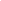     New Student Permanent Record 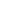 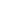 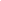 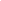 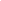 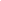     ___________________________________	  ____	  ____	   ____	     ______________	     _______________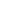 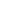 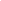 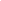 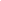 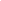 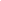 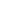 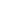 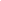 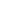 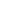 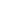 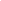 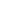 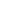 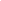 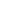 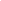 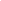 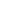 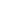 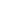 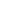 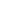 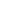 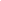 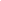 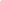 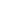   _______________________________________________________________________________________________	    ______________________________________________________________________________________________